Anexa 1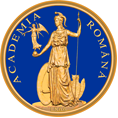 A C A D E M I A   R O M Â N ĂȘCOALA DE STUDII AVANSATE A ACADEMIEI ROMÂNEŞCOALA DOCTORALĂ DE ȘTIINȚELE VIEȚIIAprobat,Director Şcoală doctorală de Științele ViețiiCS I Dr. Felicia ANTOHECERERE DE INSCRIEREpentru colocviul de admitere la doctoratSesiunea: Domeniul de doctorat: Forma pregătirii: cu frecvență „cu bursă /fără bursă”*Conducător științific:____________________________________________CANDIDAT:Numele și prenumele cu inițiala tatălui…………………………………...................Prenumele părinților: tatăl……………............., mama………………………..........Domiciliu stabil:Localitatea ……………………..... Strada .……......................................................... Nr. ............ Scara ............. Bloc ............... Apartament ........... Sector ….....….......... Cod poștal ............................. E-mail ....................................................Tel ...…………... Domiciliu ………………….......Fax ................................Tel. mobil............................Naționalitatea ……………………... Data nașterii ………………………................Localitatea …………………………………….. Județul …………………………..Profesia de bază……….......................... Locul de muncă…………………………..Adresa instituției unde lucrează………………………………...................................Telefon…………… E-mail........................................................................................Studii  superioare absolvite (inclusiv anul absolvirii și durata studiilor):1…………………………………………………………………………………...………………………………………………………………………………….2…………………………………………………………………………………......................................................................................................................................3........................................................................................................................................................................................................................................................................Domeniul în care candidatul a obținut licența:1.......................................................................2.......................................................................3.......................................................................Cursuri de master absolvite (inclusiv anul absolvirii și durata studiilor):1...................................................................................................................................2...................................................................................................................................Domeniul în care candidatul a obținut specializarea (master):1....................................................................2....................................................................Limbi străine cunoscute (scris, citit, vorbit)…………………………………............……………………………………………………………………………………….Menționez că am susținut testul la limba de circulație internațională .......…………………... .............și am obținut, conform cadrului de referință elaborat de Consiliul Europei, nivelul............................................Starea civilă …………………...................Etnie...........................................................Stare socială specială ...................................................................................................Situație medicală specială............................................................................................	Vă rog să aprobați înscrierea pentru participarea la colocviul de admitere la doctorat sesiunea ..............................., forma cu frecvență și „cu bursă/fără bursă”.Data………………                                                                            Semnătura…………………….*se va alege o singură variantă (cu bursă sau fără bursă)